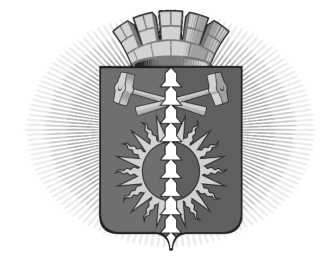 АДМИНИСТРАЦИЯ  ГОРОДСКОГО ОКРУГА ВЕРХНИЙ ТАГИЛПОСТАНОВЛЕНИЕПлан организации и проведения ярмарокна территории городского округа Верхний Тагил в 2021 годуот 29.04.2021от 29.04.2021№ 231___№ 231___г. Верхний Тагилг. Верхний Тагилг. Верхний Тагилг. Верхний Тагилг. Верхний ТагилО внесении изменений в План организации и проведения ярмарок на территории городского округа Верхний Тагил в 2021 годуО внесении изменений в План организации и проведения ярмарок на территории городского округа Верхний Тагил в 2021 годуО внесении изменений в План организации и проведения ярмарок на территории городского округа Верхний Тагил в 2021 годуО внесении изменений в План организации и проведения ярмарок на территории городского округа Верхний Тагил в 2021 годуО внесении изменений в План организации и проведения ярмарок на территории городского округа Верхний Тагил в 2021 годуВ соответствии с постановлением Правительства Свердловской области от 07.12.2017 № 908-ПП «Об утверждении Порядка организации ярмарок на территории Свердловской области и продажи товаров (выполнения работ, оказания услуг) на них», руководствуясь Уставом городского округа Верхний Тагил, Администрация городского округа Верхний ТагилПОСТАНОВЛЯЕТ:1. Внести в План организации и проведения ярмарок на территории городского округа Верхний Тагил в 2021 году, утвержденный Постановлением Администрации городского округа Верхний Тагил от 26.11.2020 № 603 «Об утверждении Плана организации и проведения ярмарок на территории городского округа Верхний Тагил в 2021 году», изменения, изложив его в новой редакции (прилагается).2. Настоящее постановление опубликовать в газете «Местные ведомости» и на официальном сайте городского округа Верхний Тагил в сети Интернет (www.go-vtagil.ru).Глава городского округа                                                           В.Г. КириченкоВерхний ТагилВ соответствии с постановлением Правительства Свердловской области от 07.12.2017 № 908-ПП «Об утверждении Порядка организации ярмарок на территории Свердловской области и продажи товаров (выполнения работ, оказания услуг) на них», руководствуясь Уставом городского округа Верхний Тагил, Администрация городского округа Верхний ТагилПОСТАНОВЛЯЕТ:1. Внести в План организации и проведения ярмарок на территории городского округа Верхний Тагил в 2021 году, утвержденный Постановлением Администрации городского округа Верхний Тагил от 26.11.2020 № 603 «Об утверждении Плана организации и проведения ярмарок на территории городского округа Верхний Тагил в 2021 году», изменения, изложив его в новой редакции (прилагается).2. Настоящее постановление опубликовать в газете «Местные ведомости» и на официальном сайте городского округа Верхний Тагил в сети Интернет (www.go-vtagil.ru).Глава городского округа                                                           В.Г. КириченкоВерхний ТагилВ соответствии с постановлением Правительства Свердловской области от 07.12.2017 № 908-ПП «Об утверждении Порядка организации ярмарок на территории Свердловской области и продажи товаров (выполнения работ, оказания услуг) на них», руководствуясь Уставом городского округа Верхний Тагил, Администрация городского округа Верхний ТагилПОСТАНОВЛЯЕТ:1. Внести в План организации и проведения ярмарок на территории городского округа Верхний Тагил в 2021 году, утвержденный Постановлением Администрации городского округа Верхний Тагил от 26.11.2020 № 603 «Об утверждении Плана организации и проведения ярмарок на территории городского округа Верхний Тагил в 2021 году», изменения, изложив его в новой редакции (прилагается).2. Настоящее постановление опубликовать в газете «Местные ведомости» и на официальном сайте городского округа Верхний Тагил в сети Интернет (www.go-vtagil.ru).Глава городского округа                                                           В.Г. КириченкоВерхний ТагилПриложениек постановлению администрации городского округа Верхний Тагилот 29.04.2021_ № 231__№ п/пАдрес места проведения ярмаркиДата проведения ярмаркиНаименование ярмаркиОрганизатор ярмарки, контактная информация Тип ярмаркиКоличество торговых мест на ярмаркеРежим работы ярмарки1г. Верхний Тагил,ул. Ленина, 8315 мая«С ярмарки на дачу»Администрация городского округа Верхний Тагил,г. Верхний Тагил,ул. Жуковского, 13, Танаева Елена Сергеевна, тел. (34357) 2-00-24,www.go-vtagil.ruспециализированная509.00-16.002г. Верхний Тагил, ул. Ленина, 835 июня«Дачный сезон»Администрация городского округа Верхний Тагил,г. Верхний Тагил,ул. Жуковского, 13, Танаева Елена Сергеевна, тел. (34357) 2-00-24,www.go-vtagil.ruспециализированная509.00-16.003г. Верхний Тагил, ул. Ленина, 833 июля«Дачный сезон»Администрация городского округа Верхний Тагил,г. Верхний Тагил,ул. Жуковского, 13, Танаева Елена Сергеевна, тел. (34357) 2-00-24,www.go-vtagil.ruспециализированная509.00-16.004г. Верхний Тагил, ул. Ленина, 837 августа«Дачный сезон»Администрация городского округа Верхний Тагил,г. Верхний Тагил,ул. Жуковского, 13, Танаева Елена Сергеевна, тел. (34357) 2-00-24,www.go-vtagil.ruспециализированная509.00-16.005г. Верхний Тагил, ул. Ленина, 8328 августа«Дачный сезон»Администрация городского округа Верхний Тагил,г. Верхний Тагил,ул. Жуковского, 13, Танаева Елена Сергеевна, тел. (34357) 2-00-24,www.go-vtagil.ruспециализированная509.00-16.006г. Верхний Тагил, ул. Ленина, 8311 сентября«Бархатный сезон»Администрация городского округа Верхний Тагил,г. Верхний Тагил,ул. Жуковского, 13, Танаева Елена Сергеевна, тел. (34357) 2-00-24,www.go-vtagil.ruуниверсальная509.00-16.007г. Верхний Тагил, ул. Ленина, 834 ноября«Для всей семьи»Администрация городского округа Верхний Тагил,г. Верхний Тагил,ул. Жуковского, 13, Танаева Елена Сергеевна, тел. (34357) 2-00-24,www.go-vtagil.ruуниверсальная509.00-16.00